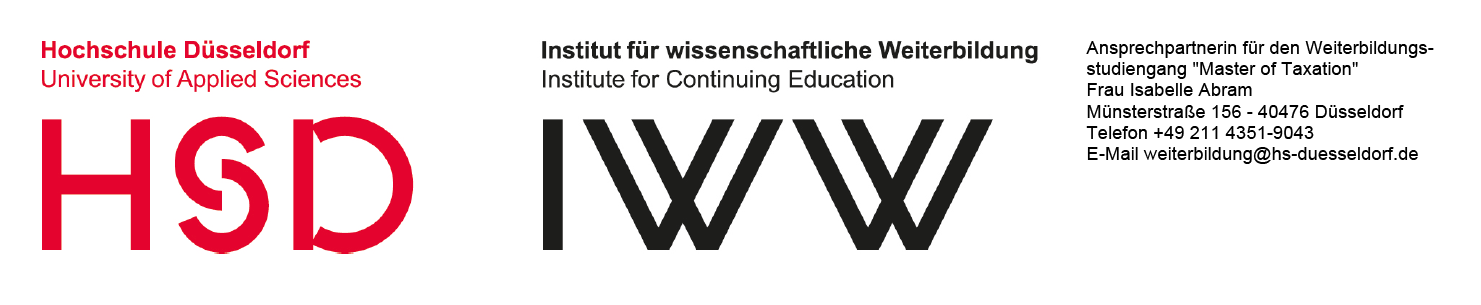   Bewerbung für einen Studienplatz im Master Taxation (M.A.)Ich bestätige, dass die oben genannten Angaben vollständig und korrekt sind.Ich willige ein, dass die Hochschule Düsseldorf die Angaben in diesem Formular erhebt und für die Teilnahme am Weiterbildungsstudiengang "Master of Taxation" verarbeitet.Ort und Datum	Unterschrift(bitte dieses Formular ausdrucken und unterschreibenFür eine kurze Information darüber, wie Sie auf unser Angebot aufmerksam geworden sind, wären wir sehr dankbarSozial Media          Facebook                Xing                       LinkedIn                     Instagram                      Twitter                    Sonstige       Suchmaschine          Google            Bing                 Yahoo              Sonstige Andere Quellen          Steuerverband Düsseldorf e.V.             Studiengang-Verzeichnis             Sonstige SchulartOrtZeitraum(Jahresangaben)Abschluss(einschließlich Note)Art der AusbildungName der AusbildungsstätteZeitraum(Jahresangaben)Abschluss(einschließlich Note)Art des StudiumsName der HochschuleZeitraum(Jahresangaben)Abschluss(einschließlich Note)Art der TätigkeitArbeitgeberZeitraum(Jahresangaben)Ort